Guía de trabajo autónomo (plantilla)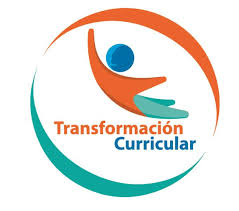 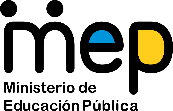 El trabajo autónomo es la capacidad de realizar tareas por nosotros mismos, sin necesidad de que nuestros/as docentes estén presentes. 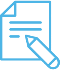 Me preparo para hacer la guía Pautas que debo verificar antes de iniciar mi trabajo.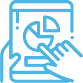 Voy a recordar lo aprendido y/ o aprender. 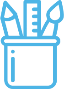  Pongo en práctica lo aprendidoCentro Educativo: Educador/a: Nivel: DécimoAsignatura: Artes PlásticasMateriales o recursos que voy a necesitar Hojas blancas o recicladas, borrador, lápiz de grafito o lápices de color.Condiciones que debe tener el lugar donde voy a trabajar El lugar debe ser iluminado y ventilado, que tenga espacio para la movilización.Tiempo en que se espera que realice la guía 120 minutosIndicaciones Preparo el espacio para el desarrollo de la actividadQuito objetos que me puedan desviar la atenciónRealizo la actividadRealizo la autoevaluación. Actividades para retomar o introducir el nuevo conocimiento.Reviso los siguientes enlaces:Louvre https://www.louvre.fr/en/visites-en-ligneMuseo Vaticano:  http://www.museivaticani.va/content/museivaticani/es/collezioni/catalogo-online.htmlhttps://www.youtube.com/watch?v=M4y_lN81tjAhttps://www.youtube.com/watch?v=cVCjQb9ymacModelo de apreciación artística basado en la teoría del arteSe recomienda investigar sobre los conceptos basados en las escuelas historiográficas que orientan los diferentes enfoques sobre la obra de arte y permiten lecturas, apreciaciones y juicios.ActividadesLas actividades pueden variar iniciando con la selección de obras de arte costarricense de distintas épocas y confrontarlas desde el punto de vista social, psicológico, iconográfico, semiológico, o formalista. También, se pueden realizar pizarras de relaciones donde se organicen imágenes tomadas de diferentes fuentes para establecer relaciones y asociaciones, tratando de generar un discurso basado en temas que sugieran esos lazos semánticos. Por ejemplo, pueden obtener información desde los ámbitos sociales que impliquen un entendimiento de las obras vinculadas. Luego, encontrar ideas que relacionan varias imágenes y generar reflexiones sobre cada elemento que se observa, desde el uso del color hasta los diferentes materiales y técnicas. Se puede introducir el análisis semiológico viendo esas obras como si estuvieran compuestas de sistemas de signos. Identificar signos, símbolos y señales; las relaciones semánticas y las interpretaciones tomando en cuenta los significados sobre los valores formales y realizar conversatorios acerca de los temas representados por las imágenes. Es importante realizar lecturas complejas de la obra de arte escogida. Mediante el manejo de conceptos sobre el arte, las cuatro etapas de la crítica de arte y con el uso del cartel y el mapa conceptual se aplican los conocimientos obtenidos en los trabajos seleccionados.Seguidamente, se puede representar artistas importantes de la historia del arte universal o costarricense a través de juegos de roles, utilizando los pasos de la crítica del arte. También se puede descubrir, mediante grupos de investigación en línea, la forma en que un detective resuelve casos y aplicarla al estudio de una obra de arte. Como conclusión de la actividad, se pueden realizar dinámicas, juegos creativos, socio dramas y producciones de video donde el caso sea resuelto. Desarrollar un guion y a través de búsquedas ir resolviendo el misterio.Indicaciones Una vez realizada la actividad:Valoro los resultados de apreciar el arte contemporáneo.Realizo la autoevaluaciónReflexiono sobre los resultados de la actividad Indicaciones o preguntas para auto regularse y evaluarse¿Leí las indicaciones de la actividad?¿El proceso realizado se realizó de manera similar a la manera en que se realiza en la clase o, al trabajar de manera autónoma, le introduje cambios?¿Disfruto de la actividad de analizar creativamente?¿Qué resultados obtuve?Me comunico con compañeros para observar sus resultados ¿Qué sabía antes de estos temas y qué sé ahora?¿Qué puedo mejorar de mi trabajo?¿Cómo le puedo explicar a otra persona lo que aprendí?Portafolio de evidenciasCon el objetivo de registrar la participación y el avance, se elabora un portafolio de evidencias donde consten los aprendizajes adquiridos que considere registrar, así como su vivencia y sentimientos en torno a su familia, sus docentes, compañeros y compañeras, cambios y experiencias más significativas, en el marco del trabajo autónomo.Utilice su creatividad para la elaboración de dicho portafolio, con materiales y recursos que tenga a su disposición. El portafolio puede ser en físico o en digital y puede incluir dibujos, cartas, recortes, memes, canciones, redacciones, entre otros.Se debe registrar, al menos una vez a la semana, lo siguiente:1. Un aprendizaje o habilidad adquirida, a partir de lo realizado en las Guías de trabajo autónomo.2. Llenar las matrices de auto regulación, evaluación y niveles de logro.3. Un sentimiento o aprendizaje respecto de lo que vive el país, su familia o la persona estudiante misma, en el marco de la pandemia COVID – 19.Puede compartir el contenido del portafolio de evidencias con sus compañeros, compañeras y docentes, mientras se mantenga el período de educación a distancia.Este portafolio será retomado, una vez que inicien las clases presenciales, para compartir con sus compañeros, compañeras y docentes lo más significativo de esta experiencia.Con el trabajo autónomo voy a aprender a aprender Con el trabajo autónomo voy a aprender a aprender Reviso las acciones realizadas durante la construcción del trabajo.Marco una X encima de cada símbolo al responder las siguientes preguntas Reviso las acciones realizadas durante la construcción del trabajo.Marco una X encima de cada símbolo al responder las siguientes preguntas ¿Leí las indicaciones con detenimiento?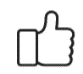 ¿Revisé el enlace sugerido?¿Desarrollé la actividad tal como fue propuesta?¿Me devolví a leer las indicaciones cuando no comprendí qué hacer?Con el trabajo autónomo voy a aprender a aprenderCon el trabajo autónomo voy a aprender a aprenderValoro lo realizado al terminar por completo el trabajo.Marca una X encima de cada símbolo al responder las siguientes preguntasValoro lo realizado al terminar por completo el trabajo.Marca una X encima de cada símbolo al responder las siguientes preguntas¿Observé mi trabajo para saber si lo realizado responde a lo planteado en la actividad?¿Revisé mi trabajo para asegurarme si todo lo solicitado fue realizado?¿Me siento satisfecho con el trabajo que realicé?Explico ¿Cuál fue la parte favorita del trabajo?¿Qué puedo mejorar, la próxima vez que realice la guía de trabajo autónomo?Explico ¿Cuál fue la parte favorita del trabajo?¿Qué puedo mejorar, la próxima vez que realice la guía de trabajo autónomo?